　　　　　　　　　　　　　　       Receipt　 To:　　　　　　　　　　　　　　　　\Programs:  Date:Number of participants :                                                       Received ＆Issued Date　　Institute for Japanese Cultural Experience and Education -IJCEE-A405 Sasaki Bld., 2-5-7,Koishikawa,Bunkyo-ku,Tokyo,〒112-0002Phone  03-3868-3260                                                   President /Ryozo YoneharaSignature 　　　　　　　　　　　　　　　　　　　　　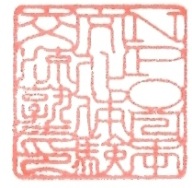 